講演のタイトル（12pt, MSゴシック, bold･ｾﾝﾀﾘﾝｸﾞ）結晶太郎1, 成長花子2（MS明朝/Times 11pt・ｾﾝﾀﾘﾝｸﾞ）1結晶大学大学院工学系研究科（MS明朝/Times 11pt・ｾﾝﾀﾘﾝｸﾞ）2成長大学大学院工学系研究科（MS明朝体/Times 11pt・ｾﾝﾀﾘﾝｸﾞ）＞1行ｱｹﾙ＜　ナノ構造・エピタキシャル成長講演会アブストラクトの本文です。□□□□□□□□□□□□□□□□□□□□□□□□□□□□□□□□□□□□□□□□□□□□□□□□□□□□□□□□□□□□□□□□□□□□□□□□□□□□□□□□□□□□□□□□□□□□□□□□□□□□□□□□□□□□□□□□□□□□□□□□□□□□□□□□□□□□□□□□□□□□□□□□□□□□□□□□□□□□□□□□□□□□□□□□□□□□□□□□□□□□□□□□□□□□□□□□□□□□□□□□□□□□□□□□□□□□□□□□□□□□□□□□□□□□□□□□□□□□□□□□□□□□□□□□□□□□□□□□□□□□□□□□□□□□□□□□□□□□□□□□□□□□□□□□□□□□□□□□□□□□□□□□□□□□□□□□□□□□□□□□□□□□□□□□□□□□□□□□□□□□□□□□□□□□□□□□□□□□□□□□□□□□□□□□□□□□□□□□□□□□□□□□□□□□□□□□□□□□□□□□□□□□□□□□□□□□□□□□□□□□□□□□□□□□□□□□□□□□□□□□□□□□□□□□□□□□□□□□□□□□□□□□□□□□□□□□□□□□□□□□□□□□□□□□□□□□□□□□□□□□□□□□□□□□□□□□□□□□□□□□□□□□□□□□□□□□□□□□□□□□□□□□□□□□□□□□□□□□□□□□□□□□□□□□□□□□□□□□□□□□□□□□□□□□□□□□□□□□□□□□□□□□□□□□□□□□□□□□□□□□□□□□□□□□□□□□□□□□□□□□□□□□□□□□□□□□□□□□□□□□□□□□□□□（MS明朝/Times 11pt）表1  (Table 1) □□□□□（MS明朝/Times 10pt）＞1行ｱｹﾙ＜参考文献1) □□□□□，J. Cryst. Growth, 311, XXXX, (2009)．（MS明朝/Times 10pt）2) □□□□□，J. Cryst. Growth, 311, XXXX, (2009)．（MS明朝/Times 10pt）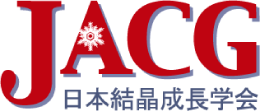 図1 (Fig.1) □□□□□（MS明朝/Times 10pt）